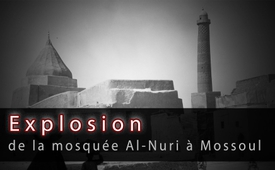 Explosion de la mosquée Al-Nuri à Mossoul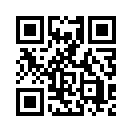 La mosquée al-Nuri, site historique de l’islam, a été détruite par l’État Islamique (EI). N’est-il pas évident ici que l’EI est une force terroriste purement chaotique qui se sert de l’islam pour se couvrir ?La mosquée al-Nuri dans la ville irakienne de Mossoul a été construite au XIIe siècle. La mosquée n’a qu’un seul minaret qui n’est pas vertical, mais incliné. C’est pourquoi on l’appelle « le bossu ». Selon la croyance populaire, le minaret s’inclina devant l’ascension du prophète Mahomet. L’armée irakienne a déclaré mi-juin 2017 que la mosquée al-Nuri avait été détruite par l’État islamique (EI). Les médias dépeignent les membres de l’EI comme des fanatiques religieux qui poursuivent leurs objectifs impérialistes au nom de la religion. Est-il vraiment concevable que des fanatiques religieux détruisent sans aucun respect un tel site historique de leur foi ? Ou bien cela montre-t-il aussi que l’EI est plutôt une force terroriste purement chaotique qui abuse de l’islam comme d’une couverture pour servir ses propres buts ?de gzSources:SOURCES :
https://deutsch.rt.com/international/52789-isis-sprengt-al-nuri-moschee/
https://de.wikipedia.org/wiki/Gro%C3%9Fe_Moschee_von_al-Nuri_(Mossul)Cela pourrait aussi vous intéresser:---Kla.TV – Des nouvelles alternatives... libres – indépendantes – non censurées...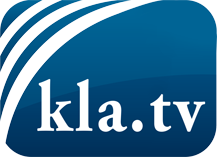 ce que les médias ne devraient pas dissimuler...peu entendu, du peuple pour le peuple...des informations régulières sur www.kla.tv/frÇa vaut la peine de rester avec nous! Vous pouvez vous abonner gratuitement à notre newsletter: www.kla.tv/abo-frAvis de sécurité:Les contre voix sont malheureusement de plus en plus censurées et réprimées. Tant que nous ne nous orientons pas en fonction des intérêts et des idéologies de la système presse, nous devons toujours nous attendre à ce que des prétextes soient recherchés pour bloquer ou supprimer Kla.TV.Alors mettez-vous dès aujourd’hui en réseau en dehors d’internet!
Cliquez ici: www.kla.tv/vernetzung&lang=frLicence:    Licence Creative Commons avec attribution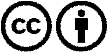 Il est permis de diffuser et d’utiliser notre matériel avec l’attribution! Toutefois, le matériel ne peut pas être utilisé hors contexte.
Cependant pour les institutions financées avec la redevance audio-visuelle, ceci n’est autorisé qu’avec notre accord. Des infractions peuvent entraîner des poursuites.